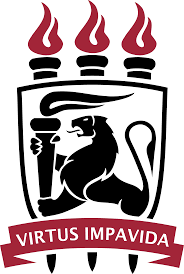 UNIVERSIDADE FEDERAL DE PERNAMBUCOPRÓ-REITORIA PARA ASSUNTOS ACADÊMICOSDIRETORIA DE DESENVOLVIMENTO DE ENSINOCOORDENAÇÃO GERAL DOS CURSOS DE GRADUAÇÃOANEXO XQUADRO DE EQUIVALÊNCIA DECOMPONENTE CURRICULARQUADRO DE EQUIVALÊNCIA DECOMPONENTE CURRICULARQUADRO DE EQUIVALÊNCIA DECOMPONENTE CURRICULARQUADRO DE EQUIVALÊNCIA DECOMPONENTE CURRICULARQUADRO DE EQUIVALÊNCIA DECOMPONENTE CURRICULARQUADRO DE EQUIVALÊNCIA DECOMPONENTE CURRICULARCOMPONENTE CURRICULARPERFIL: XXXXXCOMPONENTE CURRICULARPERFIL: XXXXXCOMPONENTE CURRICULARPERFIL: XXXXXCOMPONENTEEQUIVALENTECOMPONENTEEQUIVALENTECOMPONENTEEQUIVALENTECÓDIGONOMECHCÓDIGONOMECH